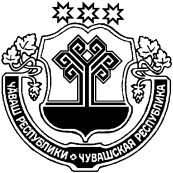 О назначении выборов депутатов Собрания депутатов Шумерлинского сельского поселения Шумерлинского района Чувашской Республики           В соответствии со ст. 10 Федерального закона от 12 июня 2002 года N 67-ФЗ "Об основных гарантиях избирательных прав и права на участие в референдуме граждан Российской Федерации", ст. 5 Закона Чувашской Республики от 25 ноября 2003 года N 41 "О выборах в органы местного самоуправления в Чувашской Республике, ст. 13 Устава Шумерлинского сельского поселения Шумерлинского районаСобрание депутатов Шумерлинского сельского поселения Шумерлинского района Чувашской Республики решило:           1. Назначить выборы депутатов собрания депутатов Шумерлинского сельского поселения Шумерлинского района Чувашской Республики четвертого созыва 2020-2025 гг  по 7 (семь) округам на 13 сентября 2020 года.           2. Направить настоящее решение в Шумерлинскую районную территориальную избирательную комиссию Чувашской Республики.           3. Опубликовать настоящее решение в издании «Вестник деревни Шумерли Шумерлинского района» не позднее чем через пять дней со дня принятия настоящего решения.           4. Контроль за исполнением настоящего решения возложить на председателя собрания депутатов Шумерлинского сельского поселения Шумерлинского района.Глава Шумерлинского сельского поселения Шумерлинского района                   	Федяров А.А.ЧĂВАШ РЕСПУБЛИКИÇĚМĚРЛЕ РАЙОНĚЧУВАШСКАЯ РЕСПУБЛИКАШУМЕРЛИНСКИЙ РАЙОН ÇĔМĚРЛЕ ЯЛ  ПОСЕЛЕНИЙĚН ДЕПУТАТСЕН ПУХĂВĚ ЙЫШĂНУ23.06.2020 с. 64/1 № Çěмěрле ялě СОБРАНИЕ ДЕПУТАТОВ ШУМЕРЛИНСКОГО             СЕЛЬСКОГО ПОСЕЛЕНИЯ РЕШЕНИЕот 23.06.2020 г.  № 64/1деревня Шумерля